Fables2013-2014(2)– Tous droits réservés –Le Lion et  la PanthèreSe faire  flatter n’attire  que des envieuxVoici pour  l’authentifier :Seigneur  Lion se faisant vieux,Fit quérir Panthère au pelage lustré :- Panthère, noire fourrure,Dis-moi vite, que penses-tuDe mon imposante parure ?Sa crinière rougeoyanteEtait certes du plus bel effet.La coquine, lassée de ces vanitésNe put point tenir plus longtempsSans lui faire remarquerQue cela finit par devenir embêtant- Pourquoi donc vouloir toujours vous vanter ?Que feriez-vous si l’on venait à vous volerVotre magnifique parure ?Le pauvre animal désormais vexéNe s’en préoccupa guèreJusqu’au jour où il se retrouva sans crinière.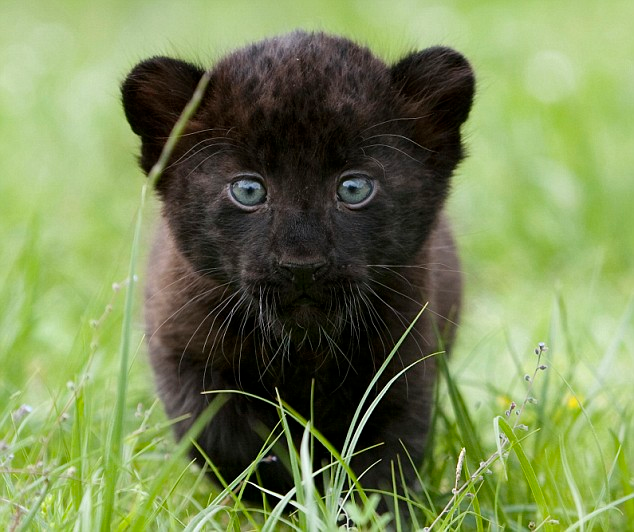 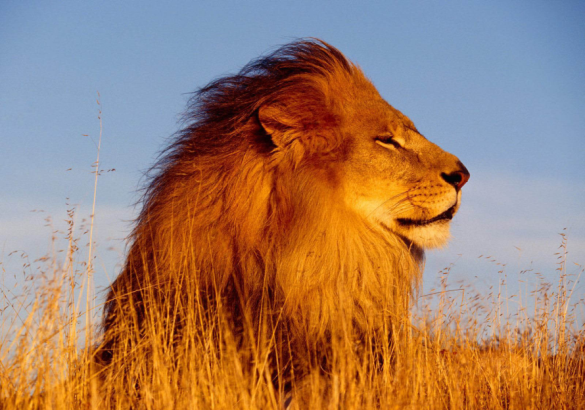 Doris et Laura, 6e2LE LION ET LE TIGREUn tigre se faisait un festinMais un lion très malin Surgit soudainement et dit :- Mon bon monsieur, sachezQu’il y a un braconnier.Le tigre part en se hâtant.La personne cruelle arrivaEt tua le sale lion !Morale :Les menteurs se font toujours avoirpar leurs propres mensonges !!!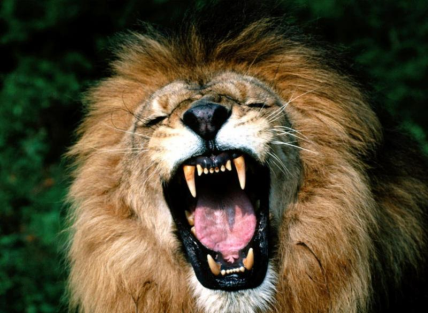 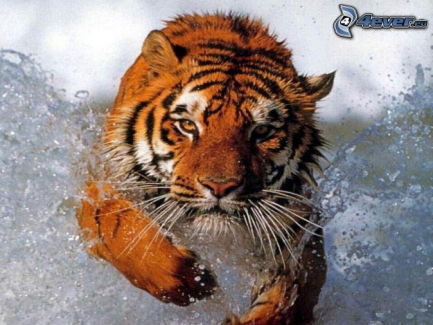 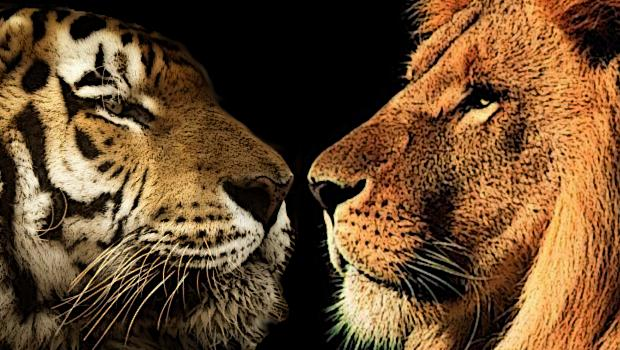 Adnan 6°2L’éléphant et le lapin Un éléphant se baladaitTranquillement dans la forêtEt il rencontra un lapin.Il lui jura de ne pas l’écraserEn échange de sa fidélité.Puis ils entendirent les chasseurs et leurs chiens.Le lapin partit comme un traitMais l’éléphant, lui, se fit capturerPar de stupides braconniers.Par tristesse l’animal hurlait.Puis, le grand sauveur d’éléphant alla aiderLe pauvre animal par des cordes prisonnier.Et le petit animal les rongea :L’animal a grande mémoire s’échappa.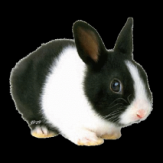 On a toujours besoin d’un plus petit que soi.LéoThéo, 6e2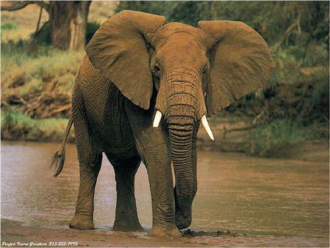 La Dorade et Le ChatLa Dorade nageait tranquillement,Ce, pendant que le chat s’empiffrait de croquettesMais le chat la jalousait tellementElle faisait de belles pirouettes.Et le chat prit une décision,Il essaya de faire son beauLes autres criaient : - Comme il est idiot !!!Soudain, quelqu’un cria : - Attention !!!!!!!!Le chat vexé et jaloux la mangea.                                      Les autres animaux se contentèrent de se taire Et d’autres sanglotèrentPendant que le chat rigola. Il ne suffit pas d’être apprécié par tous pour éviter les menaces.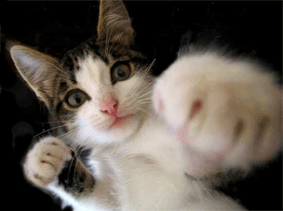 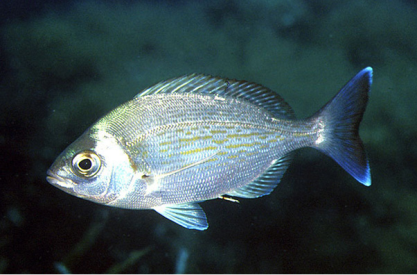                    Solène et Mélanie, 6e2Le tigre blanc et le requinLe tigre blanc alla à l’eau, il vit un requin.« Comment vous appelez-vous Mr. ? » dit le tigre. « Je m’appelle  Mr. le requin » dit le requin. « Et vous monsieur ? » dit le requin.« Moi je m’appelle Mr. Le tigre » dit le tigre.« Voulez-vous venir chez moi Mr. le requin ? » dit le tigre.« Je ne peux pas sortir de l’eau » dit le requin.« Mais vous pouvez venir chez moi sinon » dit le requin.« Bon peut-être, mais je pourrai m’étouffer » dit le tigre.« Mais allez, viens, s’il te plaît » dit le requin.« Bon, ok,  à une seule condition : que je sorte                                                   Au bout de 10 minutes » dit le tigre.Le tigre vint et, au bout de 10 minutes,Le requin ne voulut plus que le tigre Ressorte de l’eau.Alors le tigre se débattit et le requin succomba  à cause de ses blessures.Il faut toujours se méfier des apparences des autres.   Julien, 6e2 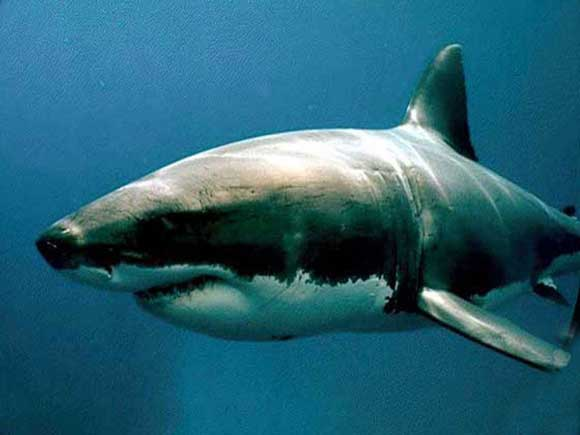 Le Lion et le RenardUn jour le renard organisa un dîner.Le lion accepta l’invitation et y vint.Arrivé au château, il fut impressionné :Le renard lui présenta sa demeure et ses jardins.Ils prirent le thé en attendant le dîner.Le lion fut jaloux du château.Il l’enferma dans son cachot,Et il s’empara du château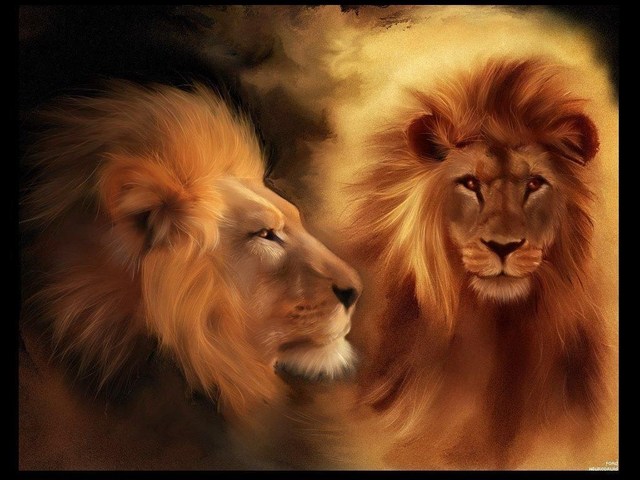 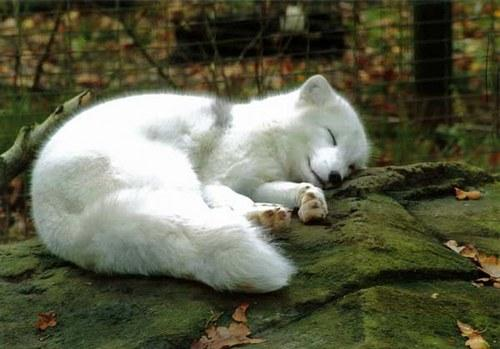 Léonie, Louna & Angelika,6e2Le Chat et La Souris Un jour, un Chat croisa une souris.Ce chat adorait les souris et dit :- Bonjour ma chère, comment allez-vous aujourd’hui ?La souris répondit : - Bien, et vous sale hypocrite,Que me voulez-vous aujourd’hui ?Le chat dit : - Je souhaite vous donner ce fromage.La souris dit : - Quel genre de fromage ?Le chat lui répondit : - Ton fromage à trous.La souris, sans hésiter, mangea le fromage.Le chat tout  content mangea la souris,Car elle était morte empoisonnée.Morale : La raison du plus fort est toujours la meilleure.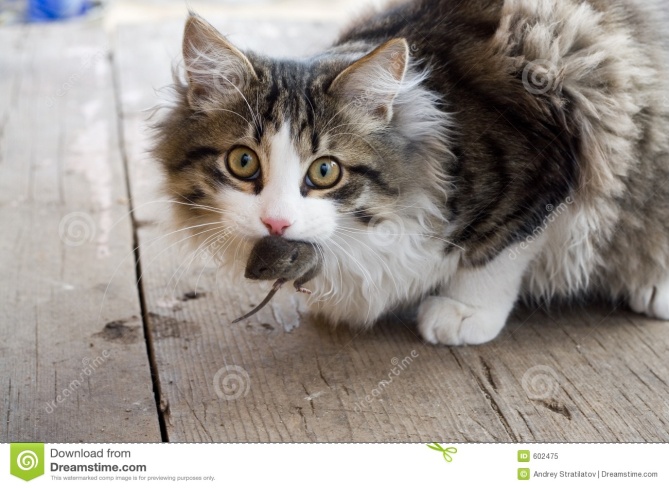 de Sarah et Maëlys 6e2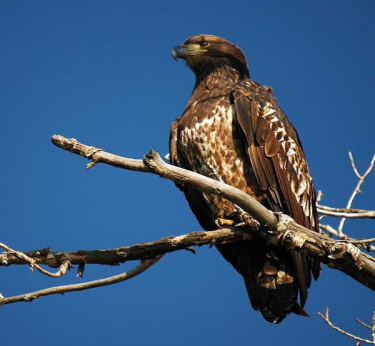 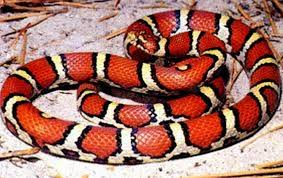 L’aigle et le serpentL’aigle affamé sur sa branche perchéeIl observait sa proie depuis l’été dernier.Le serpent rouge était en train de méditer,L’aigle fonça sur sa victime pour griffer.Le serpent, agile et malin,Parvint à éviter le coup crétin,Le volatile se crasha dans un tronc de pin.Et le serpent le dévora.Morale : il ne faut pas être trop gourmand.ilyes et rayan 6e2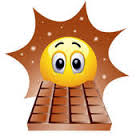                         Un jour, une souris sortit de son trou,Un chat très malin y mit un caillou.La souris revint avec son fromage,Vit un caillou bloqué sur son passage.Elle alla voir le chat, qui lui dit :- Essaye d’être comme moi, et on verraElle dit : - Qu’est-ce que tu me promettrasSi je gagne cela ? Il lui sourit et dit :- Marché conclu. Par contre…Si tu n’y arrives pas, je te mangerai !La souris gonfle, gonfle, gonfleEt meurt ! Le chat la vit et la mangea.La raison du plus fort est toujours la meilleure !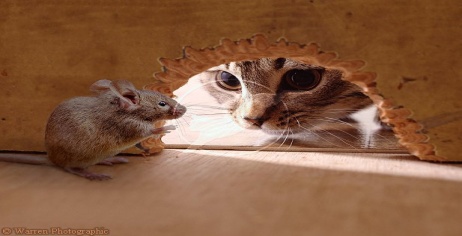 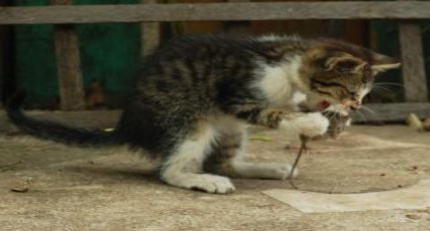  Léa                   Elisa              Kalypso        6e2